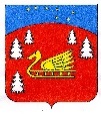 Администрациямуниципального образования Красноозерное сельское поселениемуниципального образования Приозерский муниципальный районЛенинградской области.ПОСТАНОВЛЕНИЕот 04 февраля  2019 года № 28Об утверждении  порядка организации и проведения процедуры рейтингового голосования по проектам благоустройства общественных территорий муниципального образования Красноозерное сельское поселение муниципального образования Приозерский муниципальный район Ленинградской области, подлежащих благоустройству в первоочередном порядкеВ соответствии с Постановлением Правительства РФ от 30.12.2017 N 1710  «Об утверждении государственной программы Российской Федерации «Обеспечение доступным и комфортным жильем и коммунальными услугами граждан Российской Федерации», Уставом муниципального образования Красноозерное сельское поселение муниципального образования Приозерский муниципальный район Ленинградской области ПОСТАНАВЛЯЕТ :1. Утвердить типовой порядок организации и проведения процедуры рейтингового голосования по проектам благоустройства общественных территорий муниципального образования Красноозерное сельское поселение муниципального образования Приозерский муниципальный район Ленинградской области , подлежащих благоустройству в первоочередном порядке (Приложение 1).2. Утвердить Форму итогового протокола территориальной счетной комиссии о результатах голосования по общественным территориям муниципального образования Красноозерное сельское поселение муниципального образования Приозерский муниципальный район Ленинградской области (приложение № 2).3. Утвердить Форму итогового протокола муниципальной общественной комиссии об итогах голосования по общественным территориям муниципального образования Красноозерное сельское поселение муниципального образования Приозерский муниципальный район Ленинградской области (приложение № 3).4. Контроль за исполнением постановления оставляю за собой.5. Настоящее постановление вступает в силу со дня подписания.         И.о. главы администрации				 			О. Анкру С приложением можно ознакомиться на официальном сайте администрации http://krasnoozernoe.ru/   в разделе «Комфортная городская среда»